CAHIER DES CHARGES AGNES RECUP'ART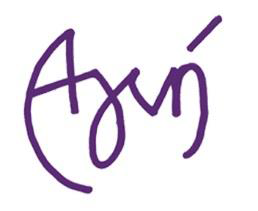 Développeurs: Ladakpo Jibril, Aboudou RachidiClient: Agnès FinetDate de début du projet:25/05/2015Date de fin du projet:26/05/2015ObjectifsAgnès Recup’Art est une créatrice de Basse Normandie en activité depuis 2014. Ses créations sontbasées sur la récupération et le détournement d’objets et matériaux. A l’heure actuelle, sa présence sur le web se résume à une page Facebook, alimentée irrégulièrement, et une e-boutique sur la plateforme A Little Market.La création du site répond à différents besoins :- Etre présente sur le web dans un environnement visuel personnalisé- Avoir une meilleure visibilité sur le web, la plateforme A Little Market ne parvenant pas àdémarquer Agnès Recup’Art parmi des milliers de créateurs français- Avoir un site web personnel pour donner une image plus professionnelleIl y a néanmoins des objectifs secondaires :- continuer à vendre en ligne sans avoir à reverser une commission à une plateforme deboutiques en ligne.- Proposer un blog pour attirer de nouveaux utilisateurs et acheteurs potentielsA long terme, le site deviendra un site marchand avec paiement sécurisé en ligne. Il proposera aussiun envoi de newsletter aux utilisateurs qui s’inscriront.Modules de programmation Interface utilisateurAffichage de la page d’accueilAffichage de la liste de produits par critère de catégorie (pagination)Affichage de la liste de produits par critère de matériau (pagination)Affichage d’une fiche produit et suivi de commandeAffichage du formulaire de commande de produit et traitement (envoi d’un mail et insertion dans la BDD)Affichage du blog et archivage annuelAffichage de l’agenda et archivage annuelAffichage galerieAffichage de la démarcheAffichage du message défilantModules de programmation Back officeGestion de l’affichage de la page d’accueil + modification + suppressionChoix produit mis en avantPost du blogAgendaMessage défilantInsertion de catégories + modification + suppressionInsertion de produits + modification + suppressionInsertion de post dans le blog + modification + suppressionInsertion d’évènement dans l’agenda + modification + suppressionInsertion d’informations dans la présentation de la démarche + modification + suppressionInsertion de message défilant + modification + suppressionInsertion photo dans la galerie + modification + suppressionAffichage des clientsAffichage des statistiquesNombre de visites par dateNombre de mise en panier par date et client